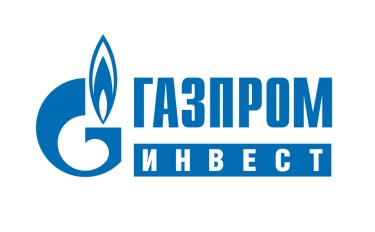 СООБЩЕНИЕ ДЛЯ СМИ15.11.2017ООО «Газпром инвест» раскрывает информацию о ходе строительства газопровода к г. Приозерску Ленинградской области.На основании проведенной Газпромом конкурентной закупки ООО «Газпром инвест Запад» в 2012 г. был заключен договор генподряда с ООО «Омега» (ИНН 7816135541) на выполнение работ по строительству газопровода-отвода к г. Приозерску общей протяженностью 129 км и 4 АГРС с отводами (в том числе переход через р. Вуокса длинной 2,3 км – 2 нитки: основная и резервная). Проект предполагалось реализовать в 4 этапа (пусковых комплекса). В 2012-2013 годах выполнено строительство и введен в эксплуатацию 1 пусковой комплекс общей протяженностью 40,9 км с автоматизированной газораспределительной станцией Сосново, домом оператора на 2 семьи и сопутствующими сетями и коммуникациями. Обеспечена подача газа потребителям. АГРС работает в автоматическом режиме.В 2013-2014 гг. выполнялись работы по 2, 3 и 4 пусковым комплексам. В частности, расчищена трасса по всей протяженности газопровода, устроены вдольтрассовые проезды для обеспечения работ по сварке и монтажу газопровода на заболоченных участках, подъезды и переезды через действующие коммуникации, площадки складирования материально-технических ресурсов, площадки для строительства перехода через р. Вуоксу, планировка (включая подъездные дороги) и частичная отсыпка площадок АГРС Коммунары и АГРС Приозерск. Кроме того, выполнены работы основного комплекса, в том числе поставлены трубы и сварены 30 км газопровода в рамках 2 пускового комплекса, мобилизована техника и организованы работы по устройству подводного перехода через р. Вуокса.Данные работы были приняты заказчиком на общую стоимость 1 691 805 419,66 руб. с учетом НДС. В связи с изменением схемы газификации Ленинградской области финансирование и работы по объектам стройки были приостановлены с июня 2014 года, начата корректировка проектной документации. В частности, приняты новые проектные решения (в том числе с учетом импортозамещения), заменены АГРС, соблюдены введенные к этому времени нормативные требования к надежности и безопасности опасных производственных объектов. В декабре 2017 г. планируется передача откорректированной проектной документации на повторную государственную экспертизу, которая должна завершиться в I квартале 2018 г.На основании решения Арбитражного суда города Санкт-Петербурга и Ленинградской области от 15.09.2017 № А56-4604/2016/з2 ООО «Омега» было признано несостоятельным (банкротом), в отношение него открыто конкурсное производство сроком до 13.03.2018.В соответствии с условиями договора генерального подряда на выполнение строительно-монтажных работ ответственность за сохранность поставленного оборудования и материалов находится на генеральном подрядчике, в данном случае ООО «Омега». В адрес конкурсного управляющего ООО «Омега» направлены обращения о возврате поставленного оборудования, исполнительной документации, а также об обеспечении сохранности результатов ранее выполненных работ. ООО «Газпром инвест» организованы мероприятия по возврату ранее поставленного оборудования и обеспечению его сохранности. В ООО «Омега» направлено Уведомление о расторжении Договора. При условии выбора нового исполнителя по договору в начале 2018 г. завершение работ по 2 пусковому комплексу ожидается в IV квартале 2018 г., 3 и 4 пусковых комплексов – в IV квартале 2019 г.Служба по связям с общественностью и СМИ ООО «Газпром инвест»Тел.: +7 (812) 455-17-00 (доб. 34467)E-mail: nkozlov@invest.gazprom.ruСайт: http://invest.gazprom.ru  